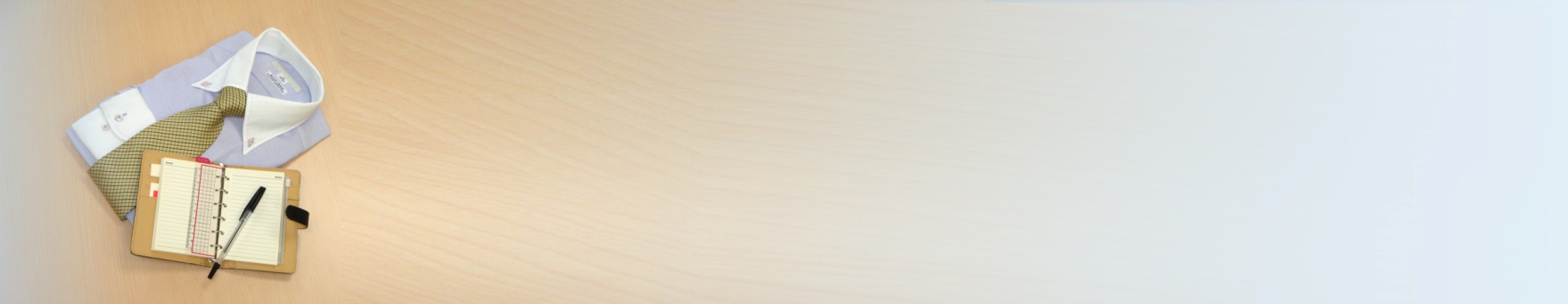 ＦＡＸ：０１６４－４２－１９３７e-Mail：rumoi.shoko10@pref.hokkaido.lg.jp北海道留萌振興局　産業振興部商工労働観光課　前地　行き参加申し込みは、令和５年６月１６日（金）17：00　までに、ＦＡＸ、郵送、または電子メールでお願いいたします。令和６年３月新規高等学校卒業予定者に係る「るもい地域 合同企業説明会」参加申込書○　説明会出席者が未定の場合は、空欄で結構です。後日決まりましたら、ご連絡ください。○　生徒への配付資料（パンフレット等）は、各企業でご用意のほどお願いします。　　　 ○　留萌振興局商工労働観光課のホームページで参加企業を公表させていただきます。本様式の電子データが必要な場合は、次のURLからダウンロード（ワード形式）をお願いします。https://www.rumoi.pref.hokkaido.lg.jp/ss/srk/online_goudoukigyousetumeikai.html事業所名住所〒電話番号FAX番号メールアドレス担当者　職・氏名説明会出席者職・氏名説明会出席者職・氏名説明会出席者職・氏名説明会出席者職・氏名令和６年３月新規高等学校卒業予定者採用予定の有無ある（　　　名）　・　　なし　　・　未定該当するものを◯で囲んでください。